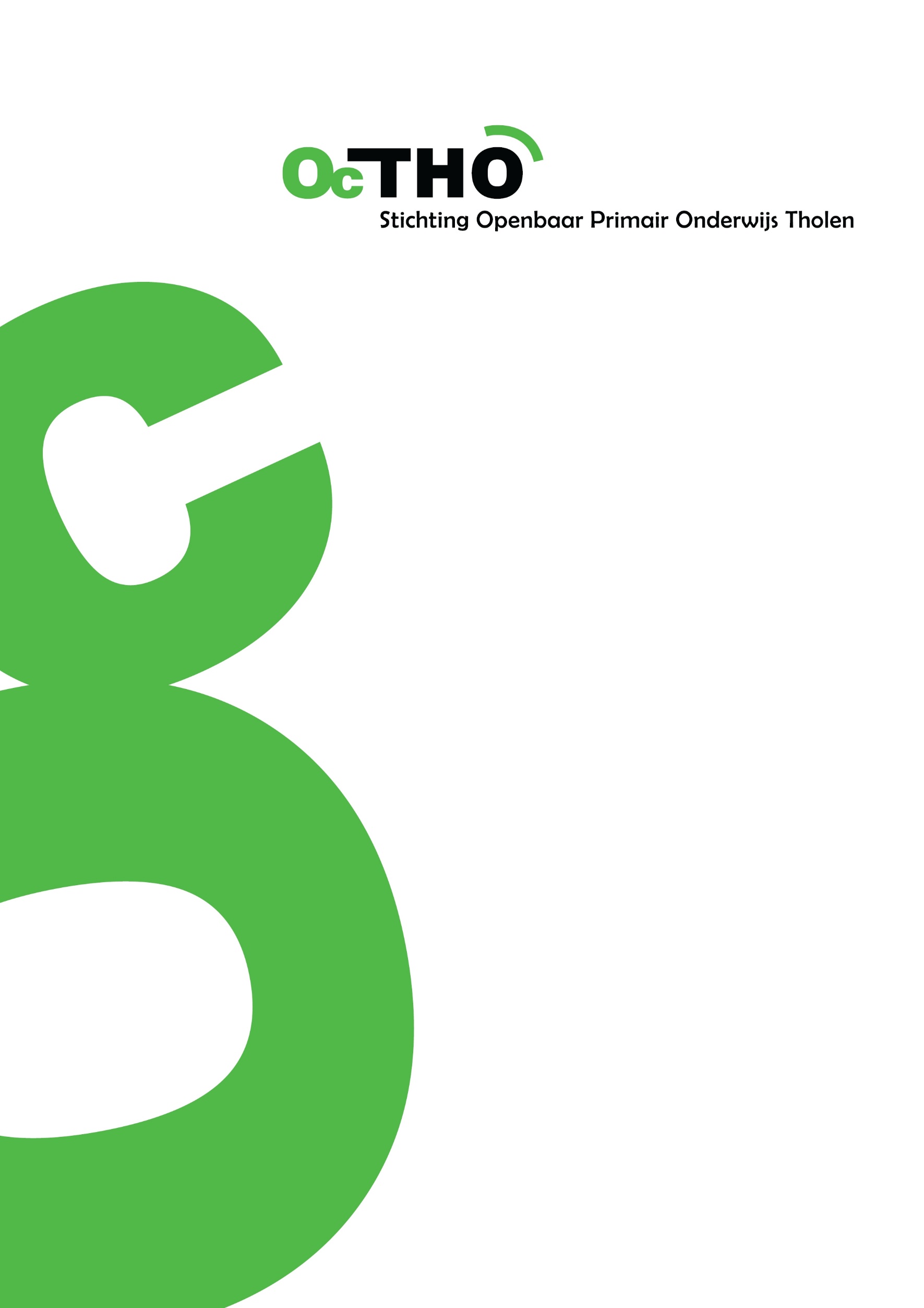 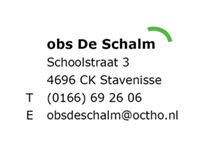 Inhoudsopgave1.	Inleiding										32.	Algemene informatie over Pesten							42.1.	Wat is pesten en wat is verschil met plagen				42.2.	Vormen pestgedrag								42.3.	Rollen binnen pestgedrag							42.4.	Signalen									5					3.	Preventieve aanpak									63.1.	Preventieve aanpak en activiteiten						63.2.	Andere preventieve activiteiten/acties					74.	Curatieve aanpak									84.1.	Houding leerkracht/directie/ouders t.a.v. pesten				84.2.	Steungroepaanpak								8   		4.2.1	     Eerste gesprek gepeste leerling					9   		4.2.2        Stappenplan curatief groepsgesprek				9                    4.2.3        Stappenplan steungroepaanpak				9   		4.2.4        Steungroepaanpak bij kleuters					10                    4.2.5 	     Herstelaanpak							10   		4.2.6 	     Wat als curatieve aanpak niet werkt? 				115.	Begeleiding bij pesten								125.1.	Adviezen aan ouders								125.1.1.	Adviezen aan ouders van gepeste kinderen			125.1.2.	Adviezen aan ouders van pesters					125.1.3.	Adviezen aan alle ouders						135.2.	Wat te doen tegen digitaal pesten?						135.3.	Begeleiding op school							145.3.1.	Begeleiding van het slachtoffer					145.3.2.	Begeleiding van de pester						156.	Organisatie										166.1.	Contactpersonen								166.2.	Externe hulp									166.3.	Training									166.4.	Bronvermelding								167.	Bijlages 										17	* Herstelplan	* gespreksformulier slachtoffer* Gespreksformulier evaluatie met slachtoffer* Gespreksformulier steungroep* Gespreksformulier evaluatie steungroepInleiding1.1 Belang van een pestprotocoolZoals duidelijk in onze schoolgids naar voren komt, wil het team van de obs De Schalm de kinderen een veilig gevoel geven op school. We willen een school zijn waar de kinderen zichzelf thuis voelen en zich in een veilig, pedagogisch klimaat op een positieve wijze kunnen ontwikkelen. Het onderwijs richt zich hierbij in elk geval op de emotionele en verstandelijke ontwikkeling van het kind, op het ontwikkelen van de creativiteit en op het verwerven van noodzakelijke kennis, culturele en lichamelijke vaardigheden. Belangrijk is dat kinderen, bij alles wat zij ontmoeten of aangeboden krijgen, zichzelf kunnen blijven, maar ook dat zij zich ervan bewust raken dat: problemen niet altijd eenvoudig op te lossen zijn; een goede werkhouding en werklust noodzakelijk zijn; moeilijkheden zowel alleen als in teamverband opgelost kunnen worden; verantwoordelijkheid soms een zware last kan zijn.Met de invoering van het pestprotocol proberen we dit pedagogische en veilige klimaat voor de kinderen te vergroten door op een gestructureerde manier in te springen op gedrag dat op elke school voorkomt. In het protocol hebben we bewust gekozen voor het opnemen van een deel algemene informatie over pesten. Kennis vergroot de kans op het signaleren van pestgedrag en het vroegtijdig signaleren voorkomt dat de schade zo klein mogelijk blijft en situaties niet uit de hand lopen. Ook staat de definitie van pesten, zoals wij deze op school hanteren, weergegeven. Als school proberen wij op allerlei manieren te voorkomen dat er sprake is van pestgedrag. Hiertoe hebben wij een hoofdstuk preventie opgenomen. Hierin staat omschreven welke basishoudingen en gedragingen wij als leerkrachten hanteren binnen de school en ook hoe er op andere vlakken aandacht wordt besteed aan de preventie van pestgedrag. Pestgedrag kan echter niet altijd worden voorkomen. We hebben daarom getracht een duidelijk en helder stappenplan te ontwikkelen voor de momenten dat er wel sprake is van pestgedrag. Alle betrokkenen weten op deze manier waar ze aan toe zijn, wat er van hen wordt verwacht en hoe de verschillende procedures verlopen. Tot slot hebben we een aantal tips en adviezen opgenomen die je als ouder kunt gebruiken om pestgedrag te voorkomen en voor hoe je kunt handelen in situaties waarin er wel sprake is van pestgedrag. 1.2 UitgangspuntenOnze uitgangspunten ten aanzien van pesten en hoe wij dat als school het beste kunnen aanpakken wordt hieronder beschreven.Wij geloven in de kracht van de groep. Pesten is een groepsproces en pesten wordt daarom bij ons in de groep opgelost.Algemene informatie over PestenWat is pesten en wat is het verschil met plagenPesten in het herhaaldelijk en opzettelijk kwetsen van iemand die zich niet goed kan verdedigen. Met herhaaldelijk wordt bedoeld dat het kind steeds het mikpunt van gemene en kwetsende opmerkingen of handelingen zijn. Opzettelijk betekent dat iemand bewust verdriet is aangedaan. Naast deze kenmerken is er bij pesten sprake van een machtsverschil. Slachtoffers zijn minder sterk dan pesters en kunnen zich niet goed verdedigen. 2.2 Vormen van pesten Er kan op veel verschillende manieren sprake zijn van pestgedrag. Hieronder hebben we een aantal categorieën opgesomd en voorzien van een aantal voorbeelden. Deze voorbeelden zijn niet allesomvattend, maar geven wel een duidelijk beeld van de mogelijkheden.Fysiek: slaan, duwen, schoppen.Materieel: het kapot maken of afpakken van iemands eigendommen.Verbaal: uitschelden, steeds opnieuw vervelende opmerkingen maken.Relationeel: buitensluiten, leugens of geruchten verspreiden. Digitaal pesten: Anonieme berichten versturen via social media, foto’s van mobieltjes en webcam op internet plaatsen of wachtwoorden en credits stelen en misbruiken.2.3 Welke rollen worden er onderscheiden bij pesten?Uit onderzoek is naar voren gekomen dat elk kind in klas een rol heeft bij pesten. Het is daarom belangrijk om de verschillende rollen te onderscheiden. Pester: initiatiefnemer van het pesten;Assistent: doet actief mee met het pesten, maar speelt geen hoofdrol in het pesten;Versterker: doet niet direct mee met het pesten, maar geeft de pester positieve feedback door toe te kijken of te lachten om het pesten;Slachtoffer: het gepeste kind;Verdediger: steunt en komt op voor het slachtoffer;Buitenstaander: weet van het pesten af, maar grijpt niet in.2.4 Signalen van pestenOnderstaande signalen kunnen erop duiden dat een kind gepest wordt, maar dat hoeft niet.Blauwe plekken. Spullen die "kapot" gaan. Zij lijken geen vrienden te hebben, zijn vaak alleen. Zij worden als laatste gekozen. Geen zin om naar school te gaan. Ze proberen dicht bij de leerkracht te blijven. Angstig en onzeker. Zij zien er bang, neerslachtig en huilerig uit. Verminderde schoolresultaten. Overdreven clownesk gedrag. Afkoopgedrag; geld/snoep of het maken van huiswerk voor anderen.  Andere kinderen uit jouw klas kunnen ook signalen geven dat een kind gepest wordt. Ze vertellen bijvoorbeeld dat een kind zit te huilen, niet mee mag doen of altijd alleen staat in de pauze. Stil zijn.Vaak last hebben van buikpijn/hoofdpijn.Signalen die erop kunnen duiden dat een kind pest:impulsief gedrag het omringen met meelopers graag de baas willen zijn populair willen zijn andere kinderen zijn bang voor het kind Preventieve aanpakObs De Schalm hanteert zowel een preventieve als een curatieve aanpak om pesten tegen te gaan. In dit hoofdstuk komt de preventieve aanpak aan bod. Er wordt aandacht besteed aan de manier waarop de school pesten wil voorkomen (preventief) en, mocht zich een pestincident voordoen, welke maatregelen de school neemt om een dergelijk incident op te lossen (curatief, zie H4). 3.1  Preventieve aanpak en activiteitenIn deze paragraaf staat centraal hoe wij op De Schalm werken aan een positief pedagogisch klimaat waarin pesten niet thuishoort. Ook staat hier omschreven welke maatregelen wij daarvoor nemen en wat de houding van de betrokkenen is.Tevens maakt de leerkracht een notitie in de incidentenmap die staat in Sharepoint. Gouden Weken en Zilveren WekenOp De Schalm starten we elk schooljaar in alle groepen met het bespreken van de regels en routines in de klas. Dit doen we aan de hand van klassenvergaderingen zoals deze staan omschreven in de methode Gouden Weken. We doorlopen de fases van groepsvorming en werken de eerste weken tot aan de herfstvakantie veel rondom groepsvorming. Daarnaast wordt het hele jaar stil gestaan bij het functioneren van de groep door het voeren van groepsgesprekken.  De Gouden Weken worden gevolgd door de Zilveren Weken, waarin alles nog een keer en intensiever doorlopen wordt.In de eerste weken van het schooljaar krijgen de kinderen van de groepen 1 t/m 8 schooljudo aangeboden om vooral de eerste weken extra in te kunnen zetten op positieve groepsvorming.De kinderen van groep 6 t/m 8 krijgen in feb/mrt 5 STAR-lessen aangeboden. Er is in de STAR-lessen extra aandacht voor de waarden sportiviteit, teamwork, acceptatie en respect. De kinderen van groep 8 krijgen een extra les aangeboden over hoe maak ik een succesvolle overstap naar het VO.PrimaDe PRIMA-aanpak is een erkende schoolbrede aanpak om pesten op basisscholen te voorkomen en verminderen en bestaat uit vier kernonderdelen: lessenserie voor groep 1 t/m 8, de pestmeter voor leerlingen, een e-learning voor schoolpersoneel en PRIMA-begeleiding. Aanvullende materialen zijn handelingsadviezen voor pestsituaties voor leerkrachten. De PRIMA aanpak is gebaseerd op het effectieve Bullying Prevention Program van Olweus (1993) en (recentere) wetenschappelijke inzichten hoe pesten effectief aan te pakken (van Verseveld & Fekkes, 2016). De PRIMA-aanpak pakt pesten op school op meerdere niveaus aan (school, groep en individueel niveau).Afname leerling in beeld en kleuter in beeldTwee keer per jaar vullen wij de observatiegegevens voor het onderdeel sociaal-emotionele ontwikkeling in, hierdoor krijgen we zicht op de groei van de kinderen gedurende de schooljaren.Monitoring PO Venster:Om een beeld te krijgen hoe de leerlingen het op school vinden wordt ieder schooljaar door groep 6,7 en 8 de vragenlijst van PO Venster ingevuld. De uitslag van dit onderzoek wordt door de anti pest coördinator en de directeur besproken. Ook wordt er naar het welbevinden van de groep 1 t/m 5 gekeken.      3.2  Andere preventieve activiteiten/actiesAlert zijn op voorvallen in school waardoor je pestgedrag gemakkelijker signaleert.Met de kinderen praten over pesten/pestgedrag en wat dat voor sociale en emotionele gevolgen heeft.Toezicht houden op het schoolplein (in de pauzes en bij het naar huis gaan). Inzetten van Vertrouwenspersoon en/of Anti Pest coördinator.Eventuele deelname aan SOVA-training van Octho.Scholing van het team op het gebied van gedrag.  Curatieve aanpak In hoofdstuk 4 staat de curatieve aanpak van onze school centraal. Het gaat hierbij om de maatregelen die wij als school nemen om pestincidenten op te lossen en wat de houding van leerkrachten, ouders en kinderen is. Dit wordt uitgevoerd door de groepsleerkracht met eventuele ondersteuning van de anti pest coördinator. 4.1 Houding leerkracht/directie/ouders en andere t.a.v. pestenPesten moet als probleem worden gezien door alle direct betrokken partijen: leerlingen (gepeste kinderen, pesters en de zwijgende groep), leerkrachten en de ouders/verzorgers (hierna genoemd: ouders).De school moet proberen pestproblemen te voorkomen. Los van het feit of het pesten wel of niet aan de orde is, wordt het onderwerp pesten met de kinderen besproken. Als pesten optreedt, moeten leerkrachten (in samenwerking met de ouders) dat kunnen signaleren en duidelijk stelling nemen tegen het pesten. De school hanteert vervolgens het stappenplan zoals beschreven staat in het hoofdstuk curatieve aanpak. Een belangrijke stelregel is dat het inschakelen van de leerkracht niet wordt opgevat als klikken. Vanaf de kleutergroepen brengen we kinderen dit al bij: “je moet eerlijk zijn”, als je wordt gepest of als je ruzie met een ander hebt en je komt er zelf niet uit dan mag je hulp aan de leerkracht vragen. Dit wordt niet gezien als klikken”. Deze regel geldt natuurlijk ook voor de ouders van alle kinderen.Een tweede stelregel is dat een medeleerling ook de verantwoordelijkheid heeft om het pestprobleem bij de leerkracht aan te kaarten. Alle leerlingen zijn immers verantwoordelijk voor een goede sfeer in de groep.School en gezin halen voordeel uit een goede samenwerking en communicatie. De leerkracht zoekt dan ook samen met ouders naar een oplossing en pas dan wordt actie ondernomen. Hierbij dienen beide partijen over hun eigen grenzen te waken. 4.2 Curatief groepsgesprek, steungroepaanpak en HerstelaanpakDe Steungroepaanpak is een oplossingsgerichte manier om in een tijdsbestek van dagen/weken, het pesten te stoppen. (NO Blame methode, Young 2012) De steungroepaanpak richt zich op het formeren van een groepje van leerlingen dat helpt om het slachtoffer te steunen en de pester een halt toe te roepen.De Herstelaanpak is georiënteerd op het herstelrecht. Deze aanpak is geschikt als er ondanks de Steungroepaanpak toch wordt doorgegaan met pesten. Herstelaanpak richt zich op het herstellen van de schade en het schrijven van een herstelplan door de pester. Aan de hand van de situatie wordt bekeken welke aanpak het beste past. De anti pest coördinator voert dit uit. Uitgangspunten van de steungroepaanpakStraffen helpt nietHet slachtoffer kan zelf niets doenDe verantwoordelijkheid ligt bij de groepGeen schuldigen aanwijzen4.2.1 Eerste gesprek gepeste leerlingDit wordt uitgevoerd door de groepsleerkracht met eventuele ondersteuning van de anti pest coördinator.  Zorg benoemen en delenVragen naar de visie van de leerlingVragen om verduidelijking/gevoelens en de gewenste toekomstVragen wie pest, wie steuntPlan voor Curatief groepsgesprek of Steungroepaanpak delen.Samen bekijken wie plaats neemt in de Steungroep.Leerkracht geeft aan dat hij/zij de verantwoordelijkheid op zich neemt om te zorgen dat het beter wordt.Toestemming aan de gepeste vragen om het curatief groepsgesprek of de steungroepaanpak te startenAangeven aan de gepeste en zijn of haar ouders wanneer het curatief groepsgesprek of de Steungroepaanpak start en wanneer dit wordt geëvalueerd. 4.2.2 Stappenplan Curatief groepsgesprekDit wordt uitgevoerd door de groepsleerkracht met eventuele ondersteuning van de anti pest coördinator. De pester mag tijdens dit gesprek niet genoemd worden. Het curatief groepsgesprek samenstellenAlle leerlingen uit de groepBehalve de gepeste leerlingHet probleem duidelijk maken.De verantwoordelijkheid delen: Hoe kunnen we de leerling zich beter laten voelen? Brainstormen over ideeën:Ik-boodschap gebruiken.Concrete acties met leerlingen afspreken en noteren. De verantwoordelijkheid verdelen en positief afsluiten.Evaluaties slachtoffer na 1 week. 4.2.3 Stappenplan Steungroepaanpak	Dit wordt uitgevoerd door de anti pest coördinator. De Steungroep samenstellenIn de Steungroep zitten zo’n 6-8 leerlingen àPesterMeeloperPositieve contacten/vrienden gepeste leerlingSociaal sterke buitenstaandersHet probleem duidelijk makenDe verantwoordelijkheid delen/Hoe kunnen we de leerling zich beter laten voelen?Brainstormen over ideeënIk-boodschap gebruikenConcrete acties met leerlingen afsprekenDe verantwoordelijkheid verdelen en positief afsluitenEvaluaties slachtoffer na 1 week. Evaluaties individuele leden Steungroep4.2.4 Steungroepaanpak bij kleutersMocht het nodig zijn bij kleuters kan de Steungroepaanpak aangepast worden aan kleuters:Er wordt een kringgesprek gepland met een selectie kleuters.Er kan gebruik worden gemaakt van een prentenboek over pesten, er niet bij horen of anders zijn.Er worden vragen gesteld en er komt een ‘totemfiguur’ bij kijken (bijv. een knuffel of pop).
Het totemfiguur speelt in dit geval de rol van de gepeste leerling en de leerkracht daagt de kleuters uit om ideeën te bedenken en het probleem van de totemfiguur op te lossen. Deze ideeën kunnen ze toepassen op de kleuter die wordt gepest/buiten gesloten. Evalueren wordt gedaan aan de hand van een schaalvraag (welk cijfer geef je het pesten?) of doormiddel van smileys. 4.2.5 HerstelaanpakAls er kinderen ondanks de Steungroepaanpak blijven pesten, dan kan de Herstelaanpak worden ingezet. De kinderen die toch doorgaan met pesten, dienen dan meer verantwoordelijkheid voor hun gedrag te nemen. Dit wordt uitgevoerd door de anti pest coördinator en de directeur. Stappenplan Herstelaanpak:Voer het herstelgesprek met de pester en zijn of haar ouders. De pester schrijft een herstelplan samen met de anti pest coördinator.De ouders van de gepeste worden geïnformeerd over het incident en dat er een herstelplan is opgesteld.De ouders van de pester worden geïnformeerd over het incident en dat er een herstelplan is opgesteld.Er worden minimaal 2 evaluatieafspraken op korte termijn ingepland met ouders en pester samen.Er worden minimaal 2 evaluatiegesprekken op korte termijn ingepland met de gepeste. Vraag aan de gepeste hoe het nu gaat. Bij uitblijven van succes: strafmaatregel zie protocol Time-out, schorsing en verwijdering. Bij succes en 3e evaluatiegesprek inplannen na 3-4 weken met de ouders en pester samen.Bij succes een 3e evaluatiegesprek inplannen na 3-4 weken met de gepeste en de ouders. 4.2.6 Wat als de curatieve aanpak niet werkt?Het kan voorkomen dat, ondanks dat de curatieve aanpak herhaaldelijk is toegepast, het pesten blijft bestaan. Wanneer blijkt dat na het 3e evaluatiegesprek de Herstalaanpak niet werkt wordt er overgegaan op het Protocol Time-out, schorsing en verwijdering van OcTHO.Begeleiding bij pesten5.1     Adviezen aan oudersAdviezen aan ouders van gepeste kinderenPesten op school kun je het best direct met de groepsleerkracht bespreken.Als je van je kind er met niemand over mag praten, steun dan je kind, geef het kind achtergrondinformatie en maak je kind duidelijk dat de school het voorzichtig zal aanpakken. Voordat je dit belooft, is het raadzaam de school te vragen of ze dit probleem ook daadwerkelijk voorzichtig aanpakt.Beloon je kind en help het zijn zelfrespect terug te krijgen.Stimuleer je kind tot het beoefenen van een talent en interesses bijv. sport, muziek, scouting.Houd de communicatie open, blijf dus in gesprek met je kind. Doe dat niet op een negatieve manier, maar geef adviezen om aan het pesten een einde te maken. Een negatieve manier van vragen is: ‘Wat is er vandaag weer voor iets ergs gebeurd?’Steun je kind in het idee dat er een einde aan komt.Laat je kind opschrijven wat het heeft meegemaakt. Dit kan best emotionele reacties bij je kind oproepen. Op zich is dat niet erg, als het maar hierbij geholpen wordt de emoties te uiten en te verwerken.Laat je kind deelnemen aan een sociale vaardigheidstraining. Accepteer de situatie niet en probeer het pestgedrag te stoppen.Probeer je mening voor jezelf te houden en voorkom uitspraken als: “Het zijn ook rotmeiden, of “Je moet beter voor jezelf opkomen”.Lees samen boeken over pesten.Adviezen aan ouders van pestersNeem het probleem serieus.Raak niet in paniek: elk kind loopt kans pester te worden.Praat met je kind over wat er gebeurt en probeer achter de mogelijke oorzaken van het pesten te komen.Praat met je kind over de gevolgen en maak hem/haar gevoelig voor wat het anderen aandoet.Besteed aandacht aan je kind.Neem contact op met de school, zeker als je merkt dat het pesten doorgaat. Bespreek met je kind dat je dit gaat doen.Laat je kind merken dat je het pesten serieus neemt en dat je vindt dat pesten niet mag. Vertel hoe belangrijk je het vindt dat kinderen met elkaar samenwerken en dat alle kinderen zich veilig moeten kunnen voelen!Stimuleer je kind tot het beoefenen van een sport, zodat hij ook buiten de school zichzelf oefent in het onderhouden van sociale contacten.Adviezen aan alle oudersNeem het probleem serieus: het kan ook jouw kind overkomen.Neem de ouders van het gepeste kind serieus.Maak het tot een gemeenschappelijk probleem.Vraag om (meer) toezicht op het schoolplein.Praat met je kind over school, over de relaties in de klas, over wat groepsleerkrachten doen, hoe zij straffen. Vraag hen ook af en toe of er in de klas gepest wordt.Geef af en toe informatie over pesten: wie doen het, wat doen zij en waarom?Corrigeer je kind als het voortdurend anderen buitensluit.Geef zelf het goede voorbeeld, praat dus niet in het bijzijn van het kind negatief over andere kinderen of ouders.Leer je kind voor anderen op te komen.Wanneer het probleem in jullie ogen niet op de juiste wijze wordt aangepakt of de aanpak niet het gewenste resultaat oplevert dan kan je de directie benaderen voor een gesprek. Als ook dit de onjuiste aanpak van de pestproblematiek niet oplost, kan een externe vertrouwenspersoon worden ingeschakeld. De externe vertrouwenspersoon kan het probleem onderzoeken, deskundigen raadplegen en het bevoegd gezag adviseren. 5.2     Wat kan je doen tegen digitaal pesten?Zorg dat je weet waarover je het hebt. Ga zelf (op social media) zoeken, downloaden en mp3tjes delen. Je leert zien welke risico's er voor je kind zijn, maar ook hoe leuk het voor kinderen is.Begeleid je kind. Leer je kinderen om te gaan met de favorietenlijst. Zo kom je ook op een natuurlijke manier te weten welke ontdekkingen je kind heeft gedaan. Leer je kind ook om nooit zelfstandig spelletjes en programma's te downloaden. Praat over internet. Vertel je eigen ervaringen en vraag je kinderen wat zij allemaal doen en meemaken en hoe ze dat vinden. Als je de internetwereld kent en hier belangstelling voor toont, zal je kind eerder naar je toekomen als dat nodig is. Bouw wederzijds vertrouwen op.Wees erbij als je kind lid wordt van een site. Om spelletjes en andere leuke dingen te doen op een site, moet een kind zich soms registreren. Als je er zelf bij bent kun je zien welke gegevens waar naartoe gaan.Zorg dat je kind nooit persoonlijke informatie op internet geeft. Leer je kind om altijd een schuilnaam te gebruiken. Dat is heel gebruikelijk op internet. Leg je kind ook uit om geen namen, telefoonnummers of adres ergens achter te laten, zelfs niet op een eigen homepage. Denk bijvoorbeeld aan de naam van de school, van vriendjes en vriendinnetjes of broers en zussen.Wordt je kind digitaal gepest, maak een screenshot van bijvoorbeeld de app of website. 5.3     Begeleiding op school 5.3.1 Begeleiding slachtofferGa het gesprek met het gepeste kind buiten de les aan. Bijvoorbeeld na schooltijd of in de pauze. Zo voorkom je dat andere kinderen mee kunnen luisteren en het kind een onveilig gevoel krijgt. Medeleven tonen, luisteren en vragen: hoe en door wie wordt er gepest.Nagaan hoe de leerling zelf reageert, wat doet hij/zij voor, tijdens en na het pesten.Bespreek samen met de leerling wat hij/ zij al heeft gedaan om het pesten te stoppen.Huilen of heel boos worden is juist vaak een reactie die een pester wil uitlokken. De leerling in laten zien dat je op een andere manier kunt reageren.Zoeken en oefenen van een andere reactie, bijvoorbeeld je niet afzonderen.Het gepeste kind in laten zien waarom een kind pest.Nagaan welke oplossing het kind zelf wil.Sterke kanten van de leerling benadrukken.Belonen (schouderklopje) als de leerling zich anders/beter opstelt.Zorg dat je niet meteen in alle emoties tot handelen over gaat. Laat merken dat je wilt helpen maar doe niets buiten de leerling om, want juist daar zijn veel leerlingen zo bang voor.Praten met de ouders van de gepeste leerling en de ouders van de pester(s).Het gepeste kind niet over beschermen, hiermee plaats je het gepeste kind juist in een uitzonderingspositie waardoor het pesten zelfs nog toe kan nemen.Eventueel inschakelen hulp: sociale vaardigheidstrainingen, Jeugdgezondheidszorg, huisarts, GGD.          5.3.2 Begeleiding pesterGa het gesprek met de pester buiten de les aan (elke leerling heeft recht op een veilige schoolomgeving)Praten; zoeken naar de reden van het ruzie maken/ pesten (baas willen zijn, jaloezie, verveling, buitengesloten voelen). Stel jezelf de vraag: wat wint/krijgt dit kind wanneer het anderen pest. Waarschijnlijk is dit de achterliggende reden.Laten inzien wat het effect van zijn/ haar gedrag is voor de gepeste.Excuses aan laten bieden.In laten zien welke sterke (leuke) kanten de gepeste heeft.Pesten is verboden in en om de school: wij houden ons aan deze regel; straffen als het kind wel pest, belonen (schouderklopje) als kind zich aan de regels houdt.Kind leren niet meteen kwaad te reageren, leren beheersen, de ‘stop-eerst-nadenken-houding’ of een andere manier van gedrag aanleren.Contact tussen ouders en school; elkaar informeren en overleggen. Inleven in het kind; wat is de oorzaak van het pesten?Eventueel zoeken van een sport of club; waar het kind kan ervaren dat contact met andere kinderen wel leuk kan zijn.Eventueel inschakelen hulp: sociale vaardigheidstrainingen, Jeugdgezondheidszorg, huisarts, GGD.Oorzaken van pestgedrag kunnen zijn:Een problematische thuissituatie.Voortdurend gevoel van anonimiteit (buitengesloten voelen).Voortdurend in een niet-passende rol worden gedrukt.Voortdurend met elkaar de competitie aan gaan.Een voortdurende strijd om macht in de klas of in de buurt.OrganisatieDit hoofdstuk heeft betrekking op de organisatie van De Schalm. U kunt hier een overzicht vinden van personen/instanties die de school kan inschakelen. Daarnaast wordt een beschrijving gegeven van de (verplichte) scholing. 6.1 ContactpersonenAntipest coördinator: Anne-Mieke Reedijka.reedijk@octho.nlVertrouwenspersoon: 
Liezethe Heyboerl.heyboer@octho.nl6.2 Externe hulpGGD Zeeland Jeugdverpleegkundige Diverse onderwijsadviesbureaus bieden hier diensten voor aanVoor groep 8 is er de Weerbaarheidstraining Weerbaar naar het VO . De training is om de overgang naar de brugklas makkelijker te laten verlopen.6.3 TrainingDe Anti-pest coördinatoren van Octho hebben in schooljaar 2016-2017 een training gevolgd. Jaarlijks komen zij bij elkaar om bijzonderheden te bespreken en de protocollen up to date te houden. 6.4 Bronvermelding- Cursus Anti pest coordinator RPCZ 2016-2017- Verbindend leiderschap in een uitdagende groep – Boaz BijleveldBijlage HerstelplanYes! Ik kan het! – herstelplanNaam: __________De school wil graag dat jij je normaal gedraagt richting anderen onder schooltijd, tijdens de pauzes maar ook na schooltijd. Dit betekent dat je bijdraagt aan een positieve, fijne en respectvolle sfeer richting leerkrachten, leerlingen en anderen.Zo ziet normaal gedrag er van mij uit: In de klas:________________________________________________Op het plein:______________________________________________Na schooltijd/online:________________________________________Wat doe ik als iemand mij uitdaagt:In de klas:_____________________________________________________Op het plein:______________________________________________Na schooltijd/online:________________________________________Je hebt nu een plan. Dit wordt samen met je ouders besproken, maar zorg er zelf voor dat je dit uitvoert. Natuurlijk mag je wat extra hulp regelen, want hulp is altijd fijn!Hoe kan de juf of meester me hierbij helpen? Hoe regel ik dat?_________________________________________________________Hoe kan mijn beste vriend(in) me hierbij helpen? Hoe regel ik dat?_________________________________________________________Hoe kan mijn vader/moeder me hierbij helpen? Hoe regel ik dat?_________________________________________________________Handtekening ouder(s):					Handtekening leerling:____________________					____________________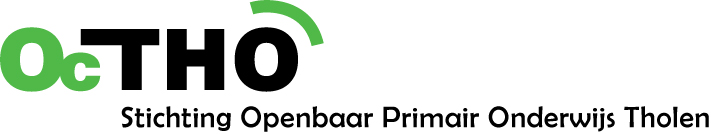 IncidentenformulierDatum:Betrokkenen:Omschrijving incident:Besproken met: Gevolg/consequenties/maatregelen:___________________________________________________________Eventuele vervolgafspraak:Ingevuld door:Gespreksformulier gesprek met het slachtofferAfstemmenProbeer de leerling geruste te stellen.Fijn dat je er bent.Ik ben blij dat we samen even tijd hebben voor een gesprek.Goed dat we met elkaar even praten.Hoe gaat het met jou?Probeer de leerling te laten openenProbeer de leerling te laten pratenGa je graag naar school?Wat voor een sfeer is het in de groep?Heb je veel vrienden?Ik heb het gevoel dat je je de laatste tijd niet op je gemak voelt, klopt dat?Hoe gaat het met jou?Het gaat er nu niet om wat er precies gebeurt is maar het gat om het contact.Zou je me kunnen vertellen wat er allemaal speelt in de groep?Je bent een goede voetballer, maar de laatste tijd zie ik je het niet meer doenIk zie je zo vaak alleen spelen op het schoolplein?Wens naar veranderingVraag of de leerling graag wil dat het weer goed komt of weer beter gaat op school.Ik zie je zo graag lachen, wil jij dat ook weer?Stel voor dat alles weer kan worden zoals vroeger, wil je dat?De situatie is nu niet leuk, dat moet veranderen, vindt je ook niet?Positief betrokken zijnNeem duidelijk stelling tegen het pesten en geef hoop op een oplossing. Vorm geen oordeel!Het is niet oké wat er gebeurt: het moet veranderen.Niemand moet bang naar school gaan.Ik weet zeker dat de situatie gaat verbeteren.Ik heb er vertrouwen in dat we er met z’n allen uit komen.Uitleg steungroepaanpakGeef duidelijke uitleg van de steungroepaanpak.*steungroep-  Ik ga met enkele klasgenoten praten.- Met hen ga ik overleggen hoe we de situatie in de groep kunnen verbeteren.- Er zitten leerlingen in de steungroep die je leuk vindt, maar er zitten ook leerlingen          bij die niet aardig tegen je deden.Uitleg steungroepaanpakGeef duidelijke uitleg van de steungroep aanpak*slachtoffer erbuiten houden.- Jij zit niet in de steungroep.- Jij hoeft er niet bij te zijn.- Ik ga het groepje samenstellen.- Ik ga met de steungroep praten.Uitleg steungroepaanpak.Geef duidelijke uitleg van de steungroepaanpak*geen staf- Niemand krijgt de schuld.- Niemand krijgt straf.- Ik ga met het groepje vooruit kijken: wat kunnen we doen om het beter te maken?- Niemand komt in de problemen door de steungroep.Uitleg steungroepaanpak.Geef duidelijke uitleg van de steungroepaanpak*samenstelling steungroep.- Ik ga de leerlingen uitkiezen.- Er komen leerlingen in die je leuk vindt.- Er komen ook leerlingen in die aardig tegen je deden.Wie vind jij dat er in ieder geval in de steungroep moeten? Wie kunnen jou helpen?CheckenControleer of het slachtoffer alles begrepen heeft.Snap je wat mijn plan is?Weet je nu wat er allemaal gaat gebeuren?Heb je nog vragen?Is er iets wat je wilt vertellen?Wat vond jij van dit gesprek?Nieuwe afspraak.Maak een afspraak voor een nabespreking.Ik wil over ongeveer een week weer met je praten.Wanneer zullen we afspreken.Als er iets belangrijks gebeurt vertel ik je dat.Je kunt in de tussentijd altijd naar mij toe komen.Gespreksformulier Evaluatiegesprek met het slachtofferAfstemmen:Probeer een goede sfeer te creëren.Fijn dat je er bentIk ben blij dat we samen even tijd hebben voor een gesprekGoed dat we weer even met elkaar pratenHoe gaat het nu met jou?Wees nieuwsgierig.Hoe ging het de laatste week/weken-Hoe voel je je nu?Is er iets verbeterd? Wat is er verbeterd?Wat heb je gemerkt?Conclusie:Goed						Niet goedFijn dat het zo goed gaat 	- Vervelend dat het niet geholpen                                            heeftIk wil dat het zo blijft		- Ik ga nogmaals met de leerlingen                                            pratenAls het verandert, moet je     -Wat vind jij dat er nog moet het vertellen                          gebeurenCheckenControleer of alles begrepen isHeb je nog vragenIs er iets dat je wilt vertellen?Wat vond je van deze actie?Gespreksformulier gesprek met het steungroepAfstemmenProbeer een goede sfeer te creëren.Fijn dat jullie er zijnIk ben blij dat we samen even tijd hebben voor een gesprek.Goed dat we met elkaar even praten.Geef de leerlingen een handDoel van de samenkomstVertel waarom we bij elkaar zijnIk heb een probleemIk heb jullie hulp nodig Het gaat niet zo goed met …..….. vind het niet leuk op schoolIk wil dat de situatie verbetertIk hen jullie nodig om het te veranderen Positief betrokken zijn Neem duidelijk stelling tegen het pesten en geef hoop op een oplossingHet is niet in orde wat er gebeurt : het moet veranderenNiemand moet bang naar school gaanIk weet zeker dat de situatie gaat verbeterenIk heb er vertrouwen in dat we er met z’n allen komen Adviseer alle leerlingen van de steungroep Het is aan jullieJullie zijn gekozen om de sfeer in de groep te verbeterenIk wil dat ieder van jullie iets bedenktAls iedereen iets verzint gaat het zeker lukkenJullie gaan er voor zorgen dat deze situatie stoptEen gezamenlijke zoektocht naar de oplossing Geen strafNiemand krijgt de schuld Niemand krijgt strafIk wil vooruit kijken: wat kunnen we doen om het beter te maken?  Niemand komt in de problemen door de steungroep Ideeën verzamelen Laat iedere leerling iets bedenken-   hebben jullie een idee wat kan helpen?-  wat kun jij doen om de situatie beter te maken?-  vertel nu eens één voor één wat jij bedacht hebt- ik wil dat je de ik-taal gebruikt- ik wil dat je iets concreets verzint: vertel heel precies wat je gaat doen  CheckenGeef een overzicht van wat bedacht is- dus jij gaat  … doen, klopt dat?- en jij gaat ….doen?- noteer de ideeën  en voornemens- heeft iemand nog vragen?- is er iets wat jij wilt vertellen? - wat vond jij van dit gesprek?BedankenBedank de leerlingen voor hun ideeën en steun- ik wil jullie bedanken voor jullie hulp- jullie hebben goede suggesties gegeven - ik vertrouw op jullie steun- ik weet zeker dat het gaat lukken Nieuwe afspraak Maak een afspraak voor een nabespreking - Ik wil over ongeveer een week weer met jullie praten - wanneer zullen we afspreken?- als er iets belangrijks gebeurt vertel ik jullie dat- je kunt in de tussentijd altijd naar mij toe komen Gespreksformulier evaluatiegesprek met de steungroepAfstemmen:Probeer een goede sfeer te creëren.Fijn dat je er bentIk ben blij dat we samen even tijd hebben voor een gesprekGoed dat we weer even met elkaar pratenHoe is het gegaan?Wees nieuwsgierig.Hoe ging het de laatste week/wekenIs jouw plan gelukt?Heb je je voornemens uitgevoerd?Hoe is het precies verlopen?Conclusie:Goed						Niet goedFijn dat het zo goed gaat 		- Vervelend dat het niet gelukt isIk wil dat het zo blijft		- Wat zijn jullie nieuwe plannenGaat dat lukken?       		-Wat ga jij aan de nieuwe dingen doenAls het verandert, moet je het vertellenCheckenControleer of alles begrepen isHeb jullie nog vragen?Is er iets dat je nog wilt vertellen?Was de steungroep leuk?Heeft de hele groep er wat aan gehad?BedankenSpreek je waardering uitFijn dat jullie zo goed geholpen hebbenIk ben trots op jullieGoed dat jullie allemaal iets bedacht en gedaan hebben.Nu volhouden: het moet goed blijven.PlagenPestenIs onschuldig. (niet de bedoeling om iemand te kwetsen)Is van korte duur of tijdelijk.Speelt zich af tussen “gelijken”. Gebeurt met opzetPesten gebeurt telkens opnieuw tegen dezelfde persoon/ structureelEr is sprake van machtsongelijkheid.